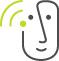 Høreforeningen Lokalafdeling Aabenraa-Haderslev-Sønderborg-TønderOnsdag den 18. januar 2023 kl. 14.00 – 16.00Sted: SeniorCenter Tønder, Ribelandevej 39, 6270 Tønder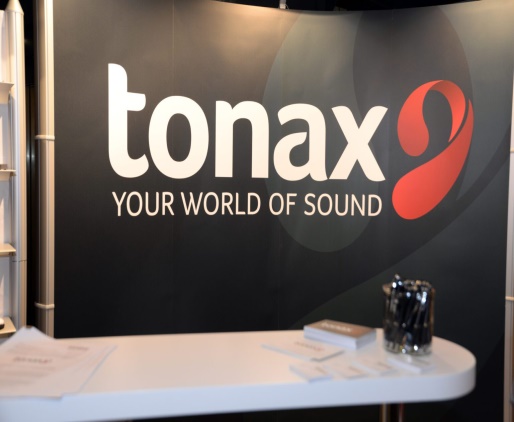 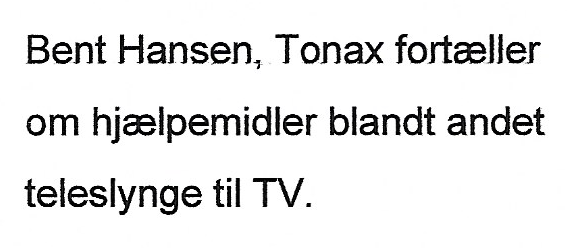 Teleslynge og skrivetolke forefindes. Alle er velkomne, tag gerne familie, naboer samt venner med. Kaffe/te med brød kr. 30.00.Tilmelding senest fredag den 13. januar 2023 kl. 12.00.Til formanden:Kirsten Juul Jensen, : 53 29 45 00,  Kirstenjensen22@gmail.com 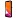 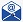 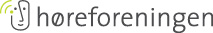 